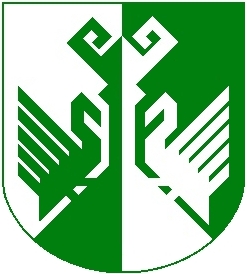 от 30 ноября 2016 года № 516О смене способа формирования фонда капитального ремонта многоквартирных домов, расположенных на территории МО «Сернурский муниципальный район»На основании уведомления Департамента государственного жилищного надзора Республики Марий Эл № 708 от 30.05.2016 г., № 1120 от 30.11.2016 г., руководствуясь частью 10 статьи 173 Жилищного кодекса Российской Федерации, администрация Сернурского муниципального района постановляет:1. Изменить способ формирования фонда капитального ремонта для многоквартирных домов, расположенных на территории муниципального образования «Сернурский муниципальный район», выбравших способ формирования фонда капитального ремонта – на специальном счете регионального оператора и имеющих задолженность по взносам более 50 % от начисленных платежей, на счет регионального оператора – Республиканского фонда капитального ремонта на территории Республики Марий Эл.2. Утвердить прилагаемый Перечень многоквартирных домов, расположенных на территории муниципального образования «Сернурский муниципальный район», в отношении которых принято решение о формировании фонда капитального ремонта общего имущества на счете регионального оператора. 3. Опубликовать настоящее постановление на официальном сайте администрации муниципального образования «Сернурский муниципальный район» в информационно-телекоммуникационной сети «Интернет».4. Контроль за исполнением настоящего постановления возложить на первого заместителя главы администрации муниципального образования «Сернурский муниципальный район» по вопросам жизнеобеспечения и безопасности А.В. Кугергина.5. Настоящее постановление вступает в силу со дня его подписания.Глава администрации Сернурского муниципального района 	подписано		С. АдигановУТВЕРЖДЕНпостановлением администрацииСернурского муниципального районаот 30.11.2016 г. № 516        ПЕРЕЧЕНЬ многоквартирных домов, расположенных на территории муниципального образования «Сернурский муниципальный район», в отношении которых принято решение о формировании фонда капитального ремонта общего имущества на счете регионального операторапгт. Сернур, ул. Володарского, д. 7пгт. Сернур, ул. Казанская, д. 30пгт. Сернур, ул. Микрорайон, д. 34пгт. Сернур, ул. Юбилейная, д. 9пгт. Сернур, ул. Коммунистическая, д. 91ШЕРНУРМУНИЦИПАЛРАЙОНЫНАДМИНИСТРАЦИЙЖЕАДМИНИСТРАЦИЯ СЕРНУРСКОГО МУНИЦИПАЛЬНОГО РАЙОНАПУНЧАЛПОСТАНОВЛЕНИЕ